РОССИЙСКАЯ ФЕДЕРАЦИЯИвановская область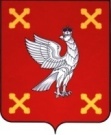 Администрация  Шуйского муниципального районаПОСТАНОВЛЕНИЕот  24.06.2021  № 412-пг. ШуяО внесении изменений в постановление Администрации Шуйского муниципального района от 10.12.2020 № 748-п «Об утверждении Стандарта «Реализация результатов проверок, ревизий и обследований при проведении внутреннего муниципального финансового контроля отделом муниципального контроля администрации Шуйского муниципального района»»В соответствии со статьей 15 Федерального закона от 06.10.2003 № 131-ФЗ «Об общих принципах организации местного самоуправления в Российской Федерации», Приказом Минфина России от 30.12.2020 № 340н «Об утверждении форм документов, оформляемых органами внутреннего государственного (муниципального) финансового контроля»  Администрация Шуйского муниципального района постановляет:Внести изменения в постановление Администрации Шуйского муниципального района от 10.12.2020 № 748-п «Об утверждении Стандарта «Реализация результатов проверок, ревизий и обследований при проведении внутреннего муниципального финансового контроля отделом муниципального контроля администрации Шуйского муниципального района»», изложив Приложение к постановлению Администрации Шуйского муниципального района от 10.12.2020 № 748-п в новой редакции (прилагается).Контроль за выполнением постановления возложить на заместителя главы администрации Морозова А.А.Постановление вступает в силу после его официального опубликования.Глава Шуйского муниципального района                                  С.А.БабановПриложениек постановлению АдминистрацииШуйского муниципального районаот 24.06.2021 № 412-пПриложениек постановлению АдминистрацииШуйского муниципального районаот 10.12.2020 № 748-пСтандарт«Реализация результатов проверок, ревизий и обследований при проведении внутреннего муниципального финансового контроля отделом муниципального контроля администрации Шуйского муниципального района»Общие положения Стандарт «Реализация результатов проверок, ревизий и обследований при проведении внутреннего муниципального финансового контроля отделом муниципального контроля администрации Шуйского муниципального района» (далее - стандарт) разработан в целях установления:а) правил реализации результатов проведения проверок, ревизий и обследований (далее - контрольное мероприятие), в том числе предусматривающих требования к содержанию представления, предписания, уведомления о применении бюджетных мер принуждения органа внутреннего муниципального финансового контроля (далее - орган контроля);б) порядка продления срока исполнения представления (предписания) органа контроля. Документы, оформляемые в целях реализации результатов контрольного мероприятия, предусматривающие требования к объекту внутреннего муниципального финансового контроля (далее - объект контроля), вручаются руководителю (уполномоченному представителю) объекта контроля,  либо направляются объекту контроля заказным почтовым отправлением с уведомлением о вручении или иным способом, подтверждающим их получение объектом контроля, в том числе с применением факсимильной связи и (или) автоматизированных информационных систем.Документы, оформляемые в целях реализации результатов контрольного мероприятия, и информация, подготавливаемая в целях реализации результатов контрольного мероприятия, направляются иным органам и организациям, указанным в стандарте, в порядке, предусмотренном законодательством Российской Федерации.Производство по делам об административных правонарушениях, направленных на реализацию результатов контрольных мероприятий, осуществляется в порядке, установленном законодательством Российской Федерации об административных правонарушениях.2. Реализация результатов контрольного мероприятия Акт проверки (ревизии), возражения объекта контроля на акт проверки (ревизии) (при их наличии), а также иные материалы проверки (ревизии) подлежат рассмотрению Главой Шуйского муниципального района, по результатам которого принимается одно или несколько решений:а) о наличии или об отсутствии оснований для направления представления и (или) предписания объекту контроля;б) о наличии или об отсутствии оснований для направления информации в правоохранительные органы, органы прокуратуры и иные государственные (муниципальные) органы;в) о наличии или об отсутствии оснований для назначения внеплановой выездной проверки (ревизии) (далее - повторная проверка (ревизия), в том числе при наличии:г) письменных возражений от объекта контроля и представленных объектом контроля дополнительных документов, относящихся к проверенному периоду, влияющих на выводы по результатам проведения проверки (ревизии);д) признаков нарушений, которые не могут в полной мере быть подтверждены в рамках проведенной проверки (ревизии). Заключение, составленное по результатам обследования, возражения объекта контроля на него (при их наличии), а также иные материалы обследования подлежат рассмотрению Главой Шуйского муниципального района, по результатам которого может быть принято решение о проведении внеплановой выездной проверки (ревизии). Акт, заключение и иные материалы контрольного мероприятия подлежат рассмотрению Главой Шуйского муниципального района в срок не более 50 рабочих дней со дня подписания акта, заключения. Результаты повторной проверки (ревизии) рассматриваются в совокупности с результатами проверки (ревизии), по результатам которой принято решение о назначении повторной проверки (ревизии). По результатам повторной проверки (ревизии) не может быть принято повторное решение о назначении внеплановой выездной проверки (ревизии) в отношении одного и того же объекта контроля, темы проверки и проверяемого периода. На основании решения Главы Шуйского муниципального района, принятого по результатам рассмотрения акта проверки (ревизии), а также иных материалов проверки (ревизии), результатов повторной проверки (ревизии), о наличии оснований для направления представления и (или) предписания объекту контроля и (или) о наличии оснований для направления информации в правоохранительные органы, органы прокуратуры и иные государственные (муниципальные) органы должностные лица органа контроля, ответственные за проведение контрольного мероприятия, при отсутствии оснований для назначения повторной проверки (ревизии) обеспечивают подготовку и направление:а) представления и (или) предписания объекту контроля;б) информации в правоохранительные органы, органы прокуратуры и иные государственные (муниципальные) органы. Орган контроля направляет объекту контроля представление не позднее 10 рабочих дней со дня принятия решения о его направлении. При наличии возможности определения суммы причиненного ущерба публично-правовому образованию орган контроля направляет объекту контроля предписание:а) одновременно с представлением в случае невозможности устранения нарушения;б) в срок не позднее 5 рабочих дней со дня окончания срока исполнения представления в случае неустранения нарушения либо частичного неустранения нарушения в установленный в представлении срок.Одновременно с направлением объекту контроля представления, предписания орган контроля направляет их копии:а) главному распорядителю бюджетных средств в случае, если объект контроля является подведомственным ему получателем бюджетных средств;б) органу исполнительной власти (органу местного самоуправления), осуществляющему функции и полномочия учредителя, в случае, если объект контроля является бюджетным или автономным учреждением.В представлении помимо требований, предусмотренных пунктом 2 статьи 270.2 Бюджетного кодекса Российской Федерации, указываются:а) объект контроля, тема проверки (ревизии), проверенный период;б) основания проведения проверки (ревизии), реквизиты акта проверки (ревизии);в) информация о выявленных нарушениях - нарушениях, по которым принято решение о направлении представления, в том числе информация о суммах средств, использованных с этими нарушениями;г) положение о представлении объектом контроля информации о результатах исполнения представления с приложением копий документов, подтверждающих его исполнение, и сроки направления объектом контроля указанных информации и материалов органу контроля.В предписании помимо требований, предусмотренных пунктом 3 статьи 270.2 Бюджетного кодекса Российской Федерации, указываются:а) объект контроля, тема проверки (ревизии), проверенный период;б) реквизиты представления, содержащего информацию о нарушении, влекущем причинение ущерба публично-правовому образованию, и информация об этом нарушении;в) сумма ущерба, причиненного публично-правовому образованию (без учета объемов средств, перечисленных в возмещение указанного ущерба до направления предписания);г) требование о принятии объектом контроля мер по возмещению причиненного ущерба публично-правовому образованию, в том числе мер, предусматривающих направление объектом контроля, являющимся государственным (муниципальным) органом или государственным (муниципальным) учреждением, требований о возврате средств к юридическим или физическим лицам, необоснованно их получившим, и (или) виновным должностным лицам и осуществление претензионно-исковой работы;д) положение о представлении объектом контроля информации о результатах исполнения предписания с приложением копий документов, подтверждающих его исполнение, и сроки направления объектом контроля указанных информации и материалов органу контроля. Контроль за исполнением объектами контроля представлений и предписаний осуществляется должностными лицами органа контроля, ответственными за проведение контрольного мероприятия, по результатам которого принято решение о направлении представления (предписания), на основании информации, поступающей от объекта контроля в соответствии с представлением (предписанием). Представление считается исполненным в случае, когда представленные объектом контроля документы, материалы и информация подтверждают устранение нарушения и (или) принятие указанных в представлении мер по устранению причин и условий нарушения, а также в случае наличия указанной информации в государственных (муниципальных) информационных системах.Указанные в предписании требования о возмещении ущерба, причиненного публично-правовому образованию, считаются исполненными объектом контроля после зачисления в полном объеме средств возмещения ущерба на единый счет соответствующего бюджета бюджетной системы Российской Федерации.Неисполнение представления или предписания является основанием для принятия решения о возбуждении должностным лицом органа контроля дела об административном правонарушении в отношении объекта контроля (его должностного лица), не исполнившего такое представление или предписание.Неисполнение представления является основанием для принятия решения Главой Шуйского муниципального района о подготовке и направлении в Министерство финансов Российской Федерации, финансовый орган субъекта Российской Федерации (муниципального образования) (далее - финансовый орган), орган управления государственным внебюджетным фондом уведомления о применении бюджетных мер принуждения.В случае неисполнения предписания Федеральное казначейство (территориальный орган Федерального казначейства), государственный (муниципальный) орган, уполномоченный нормативным правовым актом высшего исполнительного органа государственной власти субъекта Российской Федерации, муниципальным правовым актом местной администрации, направляет в суд исковое заявление о возмещении объектом контроля ущерба, причиненного соответственно Российской Федерации, субъекту Российской Федерации, муниципальному образованию.Обжалование представлений и предписаний органа контроля осуществляется:а) в досудебном порядке в соответствии с федеральным стандартом внутреннего государственного (муниципального) финансового контроля о правилах досудебного обжалования решений и действий (бездействия) органов контроля и их должностных лиц;б) в судебном порядке по правилам, установленным законодательством Российской Федерации.В уведомлении о применении бюджетных мер принуждения помимо информации, предусмотренной абзацем первым пункта 5 статьи 306.2 Бюджетного кодекса Российской Федерации, указываются объект контроля, тема проверки (ревизии), проверенный период.Орган контроля направляет финансовому органу, органу управления государственным внебюджетным фондом уведомление о применении бюджетных мер принуждения в сроки и порядке, которые предусмотрены абзацем третьим статьи 306.2 Бюджетного кодекса Российской Федерации.По основаниям и в порядке, которые предусмотрены абзацем четвертым пункта 5 статьи 306.2 Бюджетного кодекса Российской Федерации, орган контроля подготавливает уведомление о применении бюджетных мер принуждения, содержащее уточненные сведения, которое также должно содержать помимо уточненной на основании запроса финансового органа, органа управления государственным внебюджетным фондом информации, предусмотренной абзацем первым пункта 5 статьи 306.2 Бюджетного кодекса Российской Федерации, указание на объект контроля, тему проверки (ревизии), проверенный период.3. Продление срока исполнения представления, предписанияРешение о продлении срока исполнения представления (предписания) принимается однократно на основании поступления в орган контроля обращения объекта контроля, которому направлено представление (предписание) о невозможности исполнения представления (предписания) в установленный срок в связи с возникновением обстоятельств, препятствующих его исполнению, с приложением заверенных в установленном порядке документов (материалов), подтверждающих наступление обстоятельств, в том числе:а) осуществление объектом контроля претензионно-исковой работы в целях исполнения представления (предписания);б) проведение реорганизации объекта контроля;в) рассмотрение жалобы объекта контроля (его уполномоченного представителя) в соответствии с федеральным стандартом внутреннего государственного (муниципального) финансового контроля о правилах досудебного обжалования решений и действий (бездействия) органов внутреннего государственного (муниципального) финансового контроля и их должностных лиц;г) обстоятельства, делающие невозможным исполнение представления (предписания) в установленные сроки, не зависящие от объекта контроля, в том числе обстоятельства непреодолимой силы.Обращение, содержащее основания для продления срока исполнения представления (предписания), может быть направлено органу контроля не позднее чем за 10 рабочих дней до окончания срока исполнения представления (предписания).Решение Главы Шуйского муниципального района о продлении срока исполнения требования, содержащегося в представлении (предписании), или решение об отсутствии оснований продления срока исполнения представления (предписания) принимается Главой Шуйского муниципального района в течение 10 рабочих дней со дня поступления соответствующего обращения.Орган контроля уведомляет объект контроля о решении, принятом в соответствии с пунктом 28 стандарта, не позднее дня, следующего за днем принятия указанного решения.Место составления                                                                                      «__» __________ 20__ г.Решениео результатах рассмотрения акта контрольного мероприятияот « ___ » ___________ 20____г.   № _______Место составления                                                                                             ДатаПо результатам рассмотрения акта контрольного мероприятия от «___» ____ 20__г. №____, оформленного по итогам _______________________________________________________________                                                                                            (вид проверки)с учетом возражений __________________________________________________________________                                                                         (наименование объекта проверки)(при их наличии) и иных материалов контрольного мероприятия,РЕШАЮ:А) Выдать ______________________________________________ обязательное для                                                                                                                        (наименование объекта проверки)исполнения предписание (представление) об устранении нарушений бюджетного законодательства и иных нормативно-правовых актов, регулирующих бюджетные правоотношения и (или) нарушений законодательства Российской Федерации о контрактной системе в сфере закупок.Б) Основание для выдачи _________________________________________________                                                                                     (наименование объекта проверки)обязательного для исполнения предписания (представления) об устранении нарушений бюджетного законодательства и иных нормативно-правовых актов, регулирующих бюджетные правоотношения и (или) нарушений законодательства Российской Федерации о контрактной системе в сфере закупок отсутствуют.А) Направить информацию по результатам контрольного мероприятия в _____________________ (правоохранительные органы, органы прокуратуры и иные государственные (муниципальные) органы).Б) Основание для направления информации по результатам контрольного мероприятия в _____________________ (правоохранительные органы, органы прокуратуры и иные государственные (муниципальные) органы) отсутствует.А) Назначить внеплановую выездную проверку.     Б) Основания для назначения внеплановой выездной проверки отсутствуют.Глава Шуйского муниципального района        ________         ________________                                                                                           (подпись)                      (расшифровка)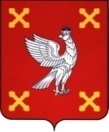 Администрация Шуйского муниципального районаЛенина  пл.,  д. 7,  г. Шуя, Ивановская обл., 155900Тел/факс (49351) 3-26-34; http://adm-shr.ru ; E-mail: adm-shr@ivreg.ruОГРН 1033700510876,  ИНН 3725002586______________________________________________________________________________________________от «____» _________20 ____г.                                                                                    № Глава Шуйского муниципального района                                          С.А. БабановАдминистрация Шуйского муниципального районаЛенина  пл.,  д. 7,  г. Шуя, Ивановская обл., 155900Тел/факс (49351) 3-26-34; http://adm-shr.ru ; E-mail: adm-shr@ivreg.ruОГРН 1033700510876,  ИНН 3725002586 От «___»________20 ____г.                                                                                        № Глава Шуйского муниципального района                                                       С.А. БабановАдминистрация Шуйского муниципального районаЛенина  пл.,  д. 7,  г. Шуя, Ивановская обл., 155900Тел/факс (49351) 3-26-34; http://adm-shr.ru ; E-mail: adm-shr@ivreg.ruОГРН 1033700510876,  ИНН 3725002586Приложение №1к Стандарту «Реализация результатов проверок, ревизий и обследований при проведении внутреннего муниципального финансового контроля» ФормаПриложение №1к Стандарту «Реализация результатов проверок, ревизий и обследований при проведении внутреннего муниципального финансового контроля» ФормаАКТ АКТ (указывается метод осуществления внутреннего государственного (муниципального) финансового контроля (проверка (выездная, камеральная, встречная), ревизия (далее - контрольное мероприятие), полное и сокращенное (при наличии) наименование объекта контроля внутреннего государственного (муниципального) финансового контроля (далее - объект контроля), объекта встречной проверки) (указывается метод осуществления внутреннего государственного (муниципального) финансового контроля (проверка (выездная, камеральная, встречная), ревизия (далее - контрольное мероприятие), полное и сокращенное (при наличии) наименование объекта контроля внутреннего государственного (муниципального) финансового контроля (далее - объект контроля), объекта встречной проверки) Контрольное мероприятие проведено на основанииКонтрольное мероприятие проведено на основанииКонтрольное мероприятие проведено на основанииКонтрольное мероприятие проведено на основании(указываются наименование и реквизиты (указываются наименование и реквизиты (указываются наименование и реквизиты (указываются наименование и реквизиты (указываются наименование и реквизиты распоряжения Администрации Шуйского муниципального контроля о назначении контрольного мероприятия, а также основания назначения контрольного мероприятия в соответствии с пунктами 10 и 11 федерального стандарта внутреннего государственного (муниципального) финансового контроля «Проведение проверок, ревизий и обследований и оформление их результатов», утвержденного постановлением Правительства Российской Федерации от 17.08.2020 № 1235  (далее - федеральный стандарт № 1235). В случае проведения встречной проверки также указываются наименование и основание проведения камеральной проверки или выездной проверки (ревизии), в рамках которой проводится встречная проверка)распоряжения Администрации Шуйского муниципального контроля о назначении контрольного мероприятия, а также основания назначения контрольного мероприятия в соответствии с пунктами 10 и 11 федерального стандарта внутреннего государственного (муниципального) финансового контроля «Проведение проверок, ревизий и обследований и оформление их результатов», утвержденного постановлением Правительства Российской Федерации от 17.08.2020 № 1235  (далее - федеральный стандарт № 1235). В случае проведения встречной проверки также указываются наименование и основание проведения камеральной проверки или выездной проверки (ревизии), в рамках которой проводится встречная проверка)распоряжения Администрации Шуйского муниципального контроля о назначении контрольного мероприятия, а также основания назначения контрольного мероприятия в соответствии с пунктами 10 и 11 федерального стандарта внутреннего государственного (муниципального) финансового контроля «Проведение проверок, ревизий и обследований и оформление их результатов», утвержденного постановлением Правительства Российской Федерации от 17.08.2020 № 1235  (далее - федеральный стандарт № 1235). В случае проведения встречной проверки также указываются наименование и основание проведения камеральной проверки или выездной проверки (ревизии), в рамках которой проводится встречная проверка)распоряжения Администрации Шуйского муниципального контроля о назначении контрольного мероприятия, а также основания назначения контрольного мероприятия в соответствии с пунктами 10 и 11 федерального стандарта внутреннего государственного (муниципального) финансового контроля «Проведение проверок, ревизий и обследований и оформление их результатов», утвержденного постановлением Правительства Российской Федерации от 17.08.2020 № 1235  (далее - федеральный стандарт № 1235). В случае проведения встречной проверки также указываются наименование и основание проведения камеральной проверки или выездной проверки (ревизии), в рамках которой проводится встречная проверка)распоряжения Администрации Шуйского муниципального контроля о назначении контрольного мероприятия, а также основания назначения контрольного мероприятия в соответствии с пунктами 10 и 11 федерального стандарта внутреннего государственного (муниципального) финансового контроля «Проведение проверок, ревизий и обследований и оформление их результатов», утвержденного постановлением Правительства Российской Федерации от 17.08.2020 № 1235  (далее - федеральный стандарт № 1235). В случае проведения встречной проверки также указываются наименование и основание проведения камеральной проверки или выездной проверки (ревизии), в рамках которой проводится встречная проверка)распоряжения Администрации Шуйского муниципального контроля о назначении контрольного мероприятия, а также основания назначения контрольного мероприятия в соответствии с пунктами 10 и 11 федерального стандарта внутреннего государственного (муниципального) финансового контроля «Проведение проверок, ревизий и обследований и оформление их результатов», утвержденного постановлением Правительства Российской Федерации от 17.08.2020 № 1235  (далее - федеральный стандарт № 1235). В случае проведения встречной проверки также указываются наименование и основание проведения камеральной проверки или выездной проверки (ревизии), в рамках которой проводится встречная проверка)распоряжения Администрации Шуйского муниципального контроля о назначении контрольного мероприятия, а также основания назначения контрольного мероприятия в соответствии с пунктами 10 и 11 федерального стандарта внутреннего государственного (муниципального) финансового контроля «Проведение проверок, ревизий и обследований и оформление их результатов», утвержденного постановлением Правительства Российской Федерации от 17.08.2020 № 1235  (далее - федеральный стандарт № 1235). В случае проведения встречной проверки также указываются наименование и основание проведения камеральной проверки или выездной проверки (ревизии), в рамках которой проводится встречная проверка)распоряжения Администрации Шуйского муниципального контроля о назначении контрольного мероприятия, а также основания назначения контрольного мероприятия в соответствии с пунктами 10 и 11 федерального стандарта внутреннего государственного (муниципального) финансового контроля «Проведение проверок, ревизий и обследований и оформление их результатов», утвержденного постановлением Правительства Российской Федерации от 17.08.2020 № 1235  (далее - федеральный стандарт № 1235). В случае проведения встречной проверки также указываются наименование и основание проведения камеральной проверки или выездной проверки (ревизии), в рамках которой проводится встречная проверка)распоряжения Администрации Шуйского муниципального контроля о назначении контрольного мероприятия, а также основания назначения контрольного мероприятия в соответствии с пунктами 10 и 11 федерального стандарта внутреннего государственного (муниципального) финансового контроля «Проведение проверок, ревизий и обследований и оформление их результатов», утвержденного постановлением Правительства Российской Федерации от 17.08.2020 № 1235  (далее - федеральный стандарт № 1235). В случае проведения встречной проверки также указываются наименование и основание проведения камеральной проверки или выездной проверки (ревизии), в рамках которой проводится встречная проверка)Тема контрольного мероприятияТема контрольного мероприятия.Проверяемый период:.Контрольное мероприятие проведеноКонтрольное мероприятие проведеноКонтрольное мероприятие проведено(проверочной (ревизионной) группой (уполномоченной на(проверочной (ревизионной) группой (уполномоченной на(проверочной (ревизионной) группой (уполномоченной на(проверочной (ревизионной) группой (уполномоченной на(проверочной (ревизионной) группой (уполномоченной на::проведение контрольного мероприятия должностным лицом)проведение контрольного мероприятия должностным лицом)проведение контрольного мероприятия должностным лицом)проведение контрольного мероприятия должностным лицом)проведение контрольного мероприятия должностным лицом)проведение контрольного мероприятия должностным лицом)(указываются должности, фамилии, инициалы лиц (лица), уполномоченных (ого) на проведение контрольного мероприятия(указываются должности, фамилии, инициалы лиц (лица), уполномоченных (ого) на проведение контрольного мероприятия(указываются должности, фамилии, инициалы лиц (лица), уполномоченных (ого) на проведение контрольного мероприятия(указываются должности, фамилии, инициалы лиц (лица), уполномоченных (ого) на проведение контрольного мероприятия(указываются должности, фамилии, инициалы лиц (лица), уполномоченных (ого) на проведение контрольного мероприятия(указываются должности, фамилии, инициалы лиц (лица), уполномоченных (ого) на проведение контрольного мероприятия(указываются должности, фамилии, инициалы лиц (лица), уполномоченных (ого) на проведение контрольного мероприятия(указываются должности, фамилии, инициалы лиц (лица), уполномоченных (ого) на проведение контрольного мероприятияК проведению контрольного мероприятия привлекались:К проведению контрольного мероприятия привлекались:К проведению контрольного мероприятия привлекались:К проведению контрольного мероприятия привлекались:К проведению контрольного мероприятия привлекались:указываются фамилии, инициалы, должности (при наличии) независимых экспертов, специалистов иных государственных органов, специалистов учреждений, подведомственных Администрации Шуйского муниципального района, полное и сокращенное (при наличии) наименование и идентификационный номер налогоплательщика специализированных экспертных организаций, привлекаемых к проведению контрольного мероприятия в_________________________________________________________________________________указываются фамилии, инициалы, должности (при наличии) независимых экспертов, специалистов иных государственных органов, специалистов учреждений, подведомственных Администрации Шуйского муниципального района, полное и сокращенное (при наличии) наименование и идентификационный номер налогоплательщика специализированных экспертных организаций, привлекаемых к проведению контрольного мероприятия в_________________________________________________________________________________указываются фамилии, инициалы, должности (при наличии) независимых экспертов, специалистов иных государственных органов, специалистов учреждений, подведомственных Администрации Шуйского муниципального района, полное и сокращенное (при наличии) наименование и идентификационный номер налогоплательщика специализированных экспертных организаций, привлекаемых к проведению контрольного мероприятия в_________________________________________________________________________________указываются фамилии, инициалы, должности (при наличии) независимых экспертов, специалистов иных государственных органов, специалистов учреждений, подведомственных Администрации Шуйского муниципального района, полное и сокращенное (при наличии) наименование и идентификационный номер налогоплательщика специализированных экспертных организаций, привлекаемых к проведению контрольного мероприятия в_________________________________________________________________________________указываются фамилии, инициалы, должности (при наличии) независимых экспертов, специалистов иных государственных органов, специалистов учреждений, подведомственных Администрации Шуйского муниципального района, полное и сокращенное (при наличии) наименование и идентификационный номер налогоплательщика специализированных экспертных организаций, привлекаемых к проведению контрольного мероприятия в_________________________________________________________________________________указываются фамилии, инициалы, должности (при наличии) независимых экспертов, специалистов иных государственных органов, специалистов учреждений, подведомственных Администрации Шуйского муниципального района, полное и сокращенное (при наличии) наименование и идентификационный номер налогоплательщика специализированных экспертных организаций, привлекаемых к проведению контрольного мероприятия в_________________________________________________________________________________указываются фамилии, инициалы, должности (при наличии) независимых экспертов, специалистов иных государственных органов, специалистов учреждений, подведомственных Администрации Шуйского муниципального района, полное и сокращенное (при наличии) наименование и идентификационный номер налогоплательщика специализированных экспертных организаций, привлекаемых к проведению контрольного мероприятия в_________________________________________________________________________________указываются фамилии, инициалы, должности (при наличии) независимых экспертов, специалистов иных государственных органов, специалистов учреждений, подведомственных Администрации Шуйского муниципального района, полное и сокращенное (при наличии) наименование и идентификационный номер налогоплательщика специализированных экспертных организаций, привлекаемых к проведению контрольного мероприятия в_________________________________________________________________________________соответствии с подпунктом "г" пункта 3 федерального стандарта внутреннего государственного (муниципального) финансового контроля «Права и обязанности должностных лиц органов внутреннего государственного (муниципального) финансового контроля и объектов внутреннего государственного (муниципального) финансового контроля (их должностных лиц) при осуществлении внутреннего государственного (муниципального) финансового контроля», утвержденного постановлением Правительства Российской Федерации от 06.02.2020 № 100)соответствии с подпунктом "г" пункта 3 федерального стандарта внутреннего государственного (муниципального) финансового контроля «Права и обязанности должностных лиц органов внутреннего государственного (муниципального) финансового контроля и объектов внутреннего государственного (муниципального) финансового контроля (их должностных лиц) при осуществлении внутреннего государственного (муниципального) финансового контроля», утвержденного постановлением Правительства Российской Федерации от 06.02.2020 № 100)соответствии с подпунктом "г" пункта 3 федерального стандарта внутреннего государственного (муниципального) финансового контроля «Права и обязанности должностных лиц органов внутреннего государственного (муниципального) финансового контроля и объектов внутреннего государственного (муниципального) финансового контроля (их должностных лиц) при осуществлении внутреннего государственного (муниципального) финансового контроля», утвержденного постановлением Правительства Российской Федерации от 06.02.2020 № 100)соответствии с подпунктом "г" пункта 3 федерального стандарта внутреннего государственного (муниципального) финансового контроля «Права и обязанности должностных лиц органов внутреннего государственного (муниципального) финансового контроля и объектов внутреннего государственного (муниципального) финансового контроля (их должностных лиц) при осуществлении внутреннего государственного (муниципального) финансового контроля», утвержденного постановлением Правительства Российской Федерации от 06.02.2020 № 100)соответствии с подпунктом "г" пункта 3 федерального стандарта внутреннего государственного (муниципального) финансового контроля «Права и обязанности должностных лиц органов внутреннего государственного (муниципального) финансового контроля и объектов внутреннего государственного (муниципального) финансового контроля (их должностных лиц) при осуществлении внутреннего государственного (муниципального) финансового контроля», утвержденного постановлением Правительства Российской Федерации от 06.02.2020 № 100)соответствии с подпунктом "г" пункта 3 федерального стандарта внутреннего государственного (муниципального) финансового контроля «Права и обязанности должностных лиц органов внутреннего государственного (муниципального) финансового контроля и объектов внутреннего государственного (муниципального) финансового контроля (их должностных лиц) при осуществлении внутреннего государственного (муниципального) финансового контроля», утвержденного постановлением Правительства Российской Федерации от 06.02.2020 № 100)соответствии с подпунктом "г" пункта 3 федерального стандарта внутреннего государственного (муниципального) финансового контроля «Права и обязанности должностных лиц органов внутреннего государственного (муниципального) финансового контроля и объектов внутреннего государственного (муниципального) финансового контроля (их должностных лиц) при осуществлении внутреннего государственного (муниципального) финансового контроля», утвержденного постановлением Правительства Российской Федерации от 06.02.2020 № 100)соответствии с подпунктом "г" пункта 3 федерального стандарта внутреннего государственного (муниципального) финансового контроля «Права и обязанности должностных лиц органов внутреннего государственного (муниципального) финансового контроля и объектов внутреннего государственного (муниципального) финансового контроля (их должностных лиц) при осуществлении внутреннего государственного (муниципального) финансового контроля», утвержденного постановлением Правительства Российской Федерации от 06.02.2020 № 100)При проведении контрольного мероприятия проведено(ы)(указываются экспертизы, контрольные(указываются экспертизы, контрольныедействия, проведенные в рамках контрольного мероприятия (в соответствии с пунктами 18, 19 федерального стандарта № 1235), с указанием сроков их проведения, предмета, а также сведений (фамилия, имя, отчество (при наличии)) о лицах, их проводивших (ого))действия, проведенные в рамках контрольного мероприятия (в соответствии с пунктами 18, 19 федерального стандарта № 1235), с указанием сроков их проведения, предмета, а также сведений (фамилия, имя, отчество (при наличии)) о лицах, их проводивших (ого))действия, проведенные в рамках контрольного мероприятия (в соответствии с пунктами 18, 19 федерального стандарта № 1235), с указанием сроков их проведения, предмета, а также сведений (фамилия, имя, отчество (при наличии)) о лицах, их проводивших (ого))В рамках контрольного мероприятия проведена встречная проверка (обследование)В рамках контрольного мероприятия проведена встречная проверка (обследование)В рамках контрольного мероприятия проведена встречная проверка (обследование)(указывается наименование объекта встречной проверки (объекта контроля)(указывается наименование объекта встречной проверки (объекта контроля)Срок проведения контрольного мероприятия, не включая периоды его приостановления, составил _____ рабочих дней с «__» __________ 20__ года по «__» ____________ 20__ года.Срок проведения контрольного мероприятия, не включая периоды его приостановления, составил _____ рабочих дней с «__» __________ 20__ года по «__» ____________ 20__ года.Срок проведения контрольного мероприятия, не включая периоды его приостановления, составил _____ рабочих дней с «__» __________ 20__ года по «__» ____________ 20__ года.Проведение контрольного мероприятия приостанавливалось  с «__» _______________ 20__ года по «__» ______________ 20__ года на основанииПроведение контрольного мероприятия приостанавливалось  с «__» _______________ 20__ года по «__» ______________ 20__ года на основанииПроведение контрольного мероприятия приостанавливалось  с «__» _______________ 20__ года по «__» ______________ 20__ года на основании.(указываются наименование и реквизиты распоряжения Администрации Шуйского муниципального района)(указываются наименование и реквизиты распоряжения Администрации Шуйского муниципального района)Срок проведения контрольного мероприятия продлевался на ____ рабочих дней на основании  _______________________________________________________________________                      (указываются наименование и реквизиты распоряжения Администрации Шуйского муниципального района о продлении срока проведения контрольного мероприятия)Срок проведения контрольного мероприятия продлевался на ____ рабочих дней на основании  _______________________________________________________________________                      (указываются наименование и реквизиты распоряжения Администрации Шуйского муниципального района о продлении срока проведения контрольного мероприятия)Срок проведения контрольного мероприятия продлевался на ____ рабочих дней на основании  _______________________________________________________________________                      (указываются наименование и реквизиты распоряжения Администрации Шуйского муниципального района о продлении срока проведения контрольного мероприятия)Срок проведения контрольного мероприятия продлевался на ____ рабочих дней на основании  _______________________________________________________________________                      (указываются наименование и реквизиты распоряжения Администрации Шуйского муниципального района о продлении срока проведения контрольного мероприятия)Срок проведения контрольного мероприятия продлевался на ____ рабочих дней на основании  _______________________________________________________________________                      (указываются наименование и реквизиты распоряжения Администрации Шуйского муниципального района о продлении срока проведения контрольного мероприятия)Срок проведения контрольного мероприятия продлевался на ____ рабочих дней на основании  _______________________________________________________________________                      (указываются наименование и реквизиты распоряжения Администрации Шуйского муниципального района о продлении срока проведения контрольного мероприятия)Срок проведения контрольного мероприятия продлевался на ____ рабочих дней на основании  _______________________________________________________________________                      (указываются наименование и реквизиты распоряжения Администрации Шуйского муниципального района о продлении срока проведения контрольного мероприятия)Срок проведения контрольного мероприятия продлевался на ____ рабочих дней на основании  _______________________________________________________________________                      (указываются наименование и реквизиты распоряжения Администрации Шуйского муниципального района о продлении срока проведения контрольного мероприятия)Срок проведения контрольного мероприятия продлевался на ____ рабочих дней на основании  _______________________________________________________________________                      (указываются наименование и реквизиты распоряжения Администрации Шуйского муниципального района о продлении срока проведения контрольного мероприятия)Срок проведения контрольного мероприятия продлевался на ____ рабочих дней на основании  _______________________________________________________________________                      (указываются наименование и реквизиты распоряжения Администрации Шуйского муниципального района о продлении срока проведения контрольного мероприятия)Срок проведения контрольного мероприятия продлевался на ____ рабочих дней на основании  _______________________________________________________________________                      (указываются наименование и реквизиты распоряжения Администрации Шуйского муниципального района о продлении срока проведения контрольного мероприятия)Срок проведения контрольного мероприятия продлевался на ____ рабочих дней на основании  _______________________________________________________________________                      (указываются наименование и реквизиты распоряжения Администрации Шуйского муниципального района о продлении срока проведения контрольного мероприятия)Срок проведения контрольного мероприятия продлевался на ____ рабочих дней на основании  _______________________________________________________________________                      (указываются наименование и реквизиты распоряжения Администрации Шуйского муниципального района о продлении срока проведения контрольного мероприятия)Срок проведения контрольного мероприятия продлевался на ____ рабочих дней на основании  _______________________________________________________________________                      (указываются наименование и реквизиты распоряжения Администрации Шуйского муниципального района о продлении срока проведения контрольного мероприятия)Общие сведения об объекте контроля (объекте встречной проверки):Общие сведения об объекте контроля (объекте встречной проверки):Общие сведения об объекте контроля (объекте встречной проверки):Общие сведения об объекте контроля (объекте встречной проверки):Общие сведения об объекте контроля (объекте встречной проверки):Общие сведения об объекте контроля (объекте встречной проверки):Общие сведения об объекте контроля (объекте встречной проверки):Общие сведения об объекте контроля (объекте встречной проверки):Общие сведения об объекте контроля (объекте встречной проверки):Общие сведения об объекте контроля (объекте встречной проверки):Общие сведения об объекте контроля (объекте встречной проверки):Общие сведения об объекте контроля (объекте встречной проверки):Общие сведения об объекте контроля (объекте встречной проверки):Общие сведения об объекте контроля (объекте встречной проверки):Настоящим контрольным мероприятием установлено:Настоящим контрольным мероприятием установлено:Настоящим контрольным мероприятием установлено:Настоящим контрольным мероприятием установлено:Настоящим контрольным мероприятием установлено:Настоящим контрольным мероприятием установлено:Настоящим контрольным мероприятием установлено:Настоящим контрольным мероприятием установлено:Настоящим контрольным мероприятием установлено:(описание с учетом требований пунктов 50 - 52 федерального стандарта № 1235(описание с учетом требований пунктов 50 - 52 федерального стандарта № 1235(описание с учетом требований пунктов 50 - 52 федерального стандарта № 1235(описание с учетом требований пунктов 50 - 52 федерального стандарта № 1235(описание с учетом требований пунктов 50 - 52 федерального стандарта № 1235(описание с учетом требований пунктов 50 - 52 федерального стандарта № 1235(описание с учетом требований пунктов 50 - 52 федерального стандарта № 1235(описание с учетом требований пунктов 50 - 52 федерального стандарта № 1235(описание с учетом требований пунктов 50 - 52 федерального стандарта № 1235(описание с учетом требований пунктов 50 - 52 федерального стандарта № 1235(описание с учетом требований пунктов 50 - 52 федерального стандарта № 1235(описание с учетом требований пунктов 50 - 52 федерального стандарта № 1235(описание с учетом требований пунктов 50 - 52 федерального стандарта № 1235(описание с учетом требований пунктов 50 - 52 федерального стандарта № 1235проведенной работы, ответственных должностных лиц объекта контроля (объекта встречной проверки), а также иные факты, установленные в ходе контрольного мероприятия)проведенной работы, ответственных должностных лиц объекта контроля (объекта встречной проверки), а также иные факты, установленные в ходе контрольного мероприятия)проведенной работы, ответственных должностных лиц объекта контроля (объекта встречной проверки), а также иные факты, установленные в ходе контрольного мероприятия)проведенной работы, ответственных должностных лиц объекта контроля (объекта встречной проверки), а также иные факты, установленные в ходе контрольного мероприятия)проведенной работы, ответственных должностных лиц объекта контроля (объекта встречной проверки), а также иные факты, установленные в ходе контрольного мероприятия)проведенной работы, ответственных должностных лиц объекта контроля (объекта встречной проверки), а также иные факты, установленные в ходе контрольного мероприятия)проведенной работы, ответственных должностных лиц объекта контроля (объекта встречной проверки), а также иные факты, установленные в ходе контрольного мероприятия)проведенной работы, ответственных должностных лиц объекта контроля (объекта встречной проверки), а также иные факты, установленные в ходе контрольного мероприятия)проведенной работы, ответственных должностных лиц объекта контроля (объекта встречной проверки), а также иные факты, установленные в ходе контрольного мероприятия)проведенной работы, ответственных должностных лиц объекта контроля (объекта встречной проверки), а также иные факты, установленные в ходе контрольного мероприятия)проведенной работы, ответственных должностных лиц объекта контроля (объекта встречной проверки), а также иные факты, установленные в ходе контрольного мероприятия)проведенной работы, ответственных должностных лиц объекта контроля (объекта встречной проверки), а также иные факты, установленные в ходе контрольного мероприятия)проведенной работы, ответственных должностных лиц объекта контроля (объекта встречной проверки), а также иные факты, установленные в ходе контрольного мероприятия)проведенной работы, ответственных должностных лиц объекта контроля (объекта встречной проверки), а также иные факты, установленные в ходе контрольного мероприятия)Информация о результатах контрольного мероприятия:Информация о результатах контрольного мероприятия:Информация о результатах контрольного мероприятия:Информация о результатах контрольного мероприятия:Информация о результатах контрольного мероприятия:Информация о результатах контрольного мероприятия:Информация о результатах контрольного мероприятия:Информация о результатах контрольного мероприятия:Информация о результатах контрольного мероприятия:Информация о результатах контрольного мероприятия:Информация о результатах контрольного мероприятия:(указывается информация с учетом(указывается информация с учетом(указывается информация с учетомтребований, установленных пунктом 52 федерального стандарта № 1235, о наличии (отсутствии) выявленных нарушений по каждому вопросу контрольного мероприятия с указанием документов (материалов), на основании которыхтребований, установленных пунктом 52 федерального стандарта № 1235, о наличии (отсутствии) выявленных нарушений по каждому вопросу контрольного мероприятия с указанием документов (материалов), на основании которыхтребований, установленных пунктом 52 федерального стандарта № 1235, о наличии (отсутствии) выявленных нарушений по каждому вопросу контрольного мероприятия с указанием документов (материалов), на основании которыхтребований, установленных пунктом 52 федерального стандарта № 1235, о наличии (отсутствии) выявленных нарушений по каждому вопросу контрольного мероприятия с указанием документов (материалов), на основании которыхтребований, установленных пунктом 52 федерального стандарта № 1235, о наличии (отсутствии) выявленных нарушений по каждому вопросу контрольного мероприятия с указанием документов (материалов), на основании которыхтребований, установленных пунктом 52 федерального стандарта № 1235, о наличии (отсутствии) выявленных нарушений по каждому вопросу контрольного мероприятия с указанием документов (материалов), на основании которыхтребований, установленных пунктом 52 федерального стандарта № 1235, о наличии (отсутствии) выявленных нарушений по каждому вопросу контрольного мероприятия с указанием документов (материалов), на основании которыхтребований, установленных пунктом 52 федерального стандарта № 1235, о наличии (отсутствии) выявленных нарушений по каждому вопросу контрольного мероприятия с указанием документов (материалов), на основании которыхтребований, установленных пунктом 52 федерального стандарта № 1235, о наличии (отсутствии) выявленных нарушений по каждому вопросу контрольного мероприятия с указанием документов (материалов), на основании которыхтребований, установленных пунктом 52 федерального стандарта № 1235, о наличии (отсутствии) выявленных нарушений по каждому вопросу контрольного мероприятия с указанием документов (материалов), на основании которыхтребований, установленных пунктом 52 федерального стандарта № 1235, о наличии (отсутствии) выявленных нарушений по каждому вопросу контрольного мероприятия с указанием документов (материалов), на основании которыхтребований, установленных пунктом 52 федерального стандарта № 1235, о наличии (отсутствии) выявленных нарушений по каждому вопросу контрольного мероприятия с указанием документов (материалов), на основании которыхтребований, установленных пунктом 52 федерального стандарта № 1235, о наличии (отсутствии) выявленных нарушений по каждому вопросу контрольного мероприятия с указанием документов (материалов), на основании которыхтребований, установленных пунктом 52 федерального стандарта № 1235, о наличии (отсутствии) выявленных нарушений по каждому вопросу контрольного мероприятия с указанием документов (материалов), на основании которыхсделаны выводы о нарушениях, положения (с указанием частей, пунктов, подпунктов) законодательных и иных нормативных правовых актов Российской Федерации, правовых актов, договоров (соглашений), являющихся основаниями предоставления бюджетных средств, которые нарушены)сделаны выводы о нарушениях, положения (с указанием частей, пунктов, подпунктов) законодательных и иных нормативных правовых актов Российской Федерации, правовых актов, договоров (соглашений), являющихся основаниями предоставления бюджетных средств, которые нарушены)сделаны выводы о нарушениях, положения (с указанием частей, пунктов, подпунктов) законодательных и иных нормативных правовых актов Российской Федерации, правовых актов, договоров (соглашений), являющихся основаниями предоставления бюджетных средств, которые нарушены)сделаны выводы о нарушениях, положения (с указанием частей, пунктов, подпунктов) законодательных и иных нормативных правовых актов Российской Федерации, правовых актов, договоров (соглашений), являющихся основаниями предоставления бюджетных средств, которые нарушены)сделаны выводы о нарушениях, положения (с указанием частей, пунктов, подпунктов) законодательных и иных нормативных правовых актов Российской Федерации, правовых актов, договоров (соглашений), являющихся основаниями предоставления бюджетных средств, которые нарушены)сделаны выводы о нарушениях, положения (с указанием частей, пунктов, подпунктов) законодательных и иных нормативных правовых актов Российской Федерации, правовых актов, договоров (соглашений), являющихся основаниями предоставления бюджетных средств, которые нарушены)сделаны выводы о нарушениях, положения (с указанием частей, пунктов, подпунктов) законодательных и иных нормативных правовых актов Российской Федерации, правовых актов, договоров (соглашений), являющихся основаниями предоставления бюджетных средств, которые нарушены)сделаны выводы о нарушениях, положения (с указанием частей, пунктов, подпунктов) законодательных и иных нормативных правовых актов Российской Федерации, правовых актов, договоров (соглашений), являющихся основаниями предоставления бюджетных средств, которые нарушены)сделаны выводы о нарушениях, положения (с указанием частей, пунктов, подпунктов) законодательных и иных нормативных правовых актов Российской Федерации, правовых актов, договоров (соглашений), являющихся основаниями предоставления бюджетных средств, которые нарушены)сделаны выводы о нарушениях, положения (с указанием частей, пунктов, подпунктов) законодательных и иных нормативных правовых актов Российской Федерации, правовых актов, договоров (соглашений), являющихся основаниями предоставления бюджетных средств, которые нарушены)сделаны выводы о нарушениях, положения (с указанием частей, пунктов, подпунктов) законодательных и иных нормативных правовых актов Российской Федерации, правовых актов, договоров (соглашений), являющихся основаниями предоставления бюджетных средств, которые нарушены)сделаны выводы о нарушениях, положения (с указанием частей, пунктов, подпунктов) законодательных и иных нормативных правовых актов Российской Федерации, правовых актов, договоров (соглашений), являющихся основаниями предоставления бюджетных средств, которые нарушены)сделаны выводы о нарушениях, положения (с указанием частей, пунктов, подпунктов) законодательных и иных нормативных правовых актов Российской Федерации, правовых актов, договоров (соглашений), являющихся основаниями предоставления бюджетных средств, которые нарушены)сделаны выводы о нарушениях, положения (с указанием частей, пунктов, подпунктов) законодательных и иных нормативных правовых актов Российской Федерации, правовых актов, договоров (соглашений), являющихся основаниями предоставления бюджетных средств, которые нарушены)Объект контроля вправе представить письменные замечания (возражения, пояснения) на акт контрольного мероприятия в течение 15 рабочих дней со дня получения копии настоящего акта.Объект контроля вправе представить письменные замечания (возражения, пояснения) на акт контрольного мероприятия в течение 15 рабочих дней со дня получения копии настоящего акта.Объект контроля вправе представить письменные замечания (возражения, пояснения) на акт контрольного мероприятия в течение 15 рабочих дней со дня получения копии настоящего акта.Объект контроля вправе представить письменные замечания (возражения, пояснения) на акт контрольного мероприятия в течение 15 рабочих дней со дня получения копии настоящего акта.Объект контроля вправе представить письменные замечания (возражения, пояснения) на акт контрольного мероприятия в течение 15 рабочих дней со дня получения копии настоящего акта.Объект контроля вправе представить письменные замечания (возражения, пояснения) на акт контрольного мероприятия в течение 15 рабочих дней со дня получения копии настоящего акта.Объект контроля вправе представить письменные замечания (возражения, пояснения) на акт контрольного мероприятия в течение 15 рабочих дней со дня получения копии настоящего акта.Объект контроля вправе представить письменные замечания (возражения, пояснения) на акт контрольного мероприятия в течение 15 рабочих дней со дня получения копии настоящего акта.Объект контроля вправе представить письменные замечания (возражения, пояснения) на акт контрольного мероприятия в течение 15 рабочих дней со дня получения копии настоящего акта.Объект контроля вправе представить письменные замечания (возражения, пояснения) на акт контрольного мероприятия в течение 15 рабочих дней со дня получения копии настоящего акта.Объект контроля вправе представить письменные замечания (возражения, пояснения) на акт контрольного мероприятия в течение 15 рабочих дней со дня получения копии настоящего акта.Объект контроля вправе представить письменные замечания (возражения, пояснения) на акт контрольного мероприятия в течение 15 рабочих дней со дня получения копии настоящего акта.Объект контроля вправе представить письменные замечания (возражения, пояснения) на акт контрольного мероприятия в течение 15 рабочих дней со дня получения копии настоящего акта.Объект контроля вправе представить письменные замечания (возражения, пояснения) на акт контрольного мероприятия в течение 15 рабочих дней со дня получения копии настоящего акта.Приложение:(указываются документы, материалы, приобщаемые к акту контрольного мероприятия, в том числе документы (копии документов), подтверждающие нарушения, в соответствии с пунктами 53, 54 федерального стандарта № 1235)(указываются документы, материалы, приобщаемые к акту контрольного мероприятия, в том числе документы (копии документов), подтверждающие нарушения, в соответствии с пунктами 53, 54 федерального стандарта № 1235)(указываются документы, материалы, приобщаемые к акту контрольного мероприятия, в том числе документы (копии документов), подтверждающие нарушения, в соответствии с пунктами 53, 54 федерального стандарта № 1235)(указываются документы, материалы, приобщаемые к акту контрольного мероприятия, в том числе документы (копии документов), подтверждающие нарушения, в соответствии с пунктами 53, 54 федерального стандарта № 1235)(указываются документы, материалы, приобщаемые к акту контрольного мероприятия, в том числе документы (копии документов), подтверждающие нарушения, в соответствии с пунктами 53, 54 федерального стандарта № 1235)(указываются документы, материалы, приобщаемые к акту контрольного мероприятия, в том числе документы (копии документов), подтверждающие нарушения, в соответствии с пунктами 53, 54 федерального стандарта № 1235)(указываются документы, материалы, приобщаемые к акту контрольного мероприятия, в том числе документы (копии документов), подтверждающие нарушения, в соответствии с пунктами 53, 54 федерального стандарта № 1235)(указываются документы, материалы, приобщаемые к акту контрольного мероприятия, в том числе документы (копии документов), подтверждающие нарушения, в соответствии с пунктами 53, 54 федерального стандарта № 1235)(указываются документы, материалы, приобщаемые к акту контрольного мероприятия, в том числе документы (копии документов), подтверждающие нарушения, в соответствии с пунктами 53, 54 федерального стандарта № 1235)(указываются документы, материалы, приобщаемые к акту контрольного мероприятия, в том числе документы (копии документов), подтверждающие нарушения, в соответствии с пунктами 53, 54 федерального стандарта № 1235)(указываются документы, материалы, приобщаемые к акту контрольного мероприятия, в том числе документы (копии документов), подтверждающие нарушения, в соответствии с пунктами 53, 54 федерального стандарта № 1235)(указываются документы, материалы, приобщаемые к акту контрольного мероприятия, в том числе документы (копии документов), подтверждающие нарушения, в соответствии с пунктами 53, 54 федерального стандарта № 1235)(указываются документы, материалы, приобщаемые к акту контрольного мероприятия, в том числе документы (копии документов), подтверждающие нарушения, в соответствии с пунктами 53, 54 федерального стандарта № 1235)(указываются документы, материалы, приобщаемые к акту контрольного мероприятия, в том числе документы (копии документов), подтверждающие нарушения, в соответствии с пунктами 53, 54 федерального стандарта № 1235)(указываются документы, материалы, приобщаемые к акту контрольного мероприятия, в том числе документы (копии документов), подтверждающие нарушения, в соответствии с пунктами 53, 54 федерального стандарта № 1235)Руководительпроверочной (ревизионной) группы (уполномоченное на проведение контрольного мероприятия должностное лицо)Руководительпроверочной (ревизионной) группы (уполномоченное на проведение контрольного мероприятия должностное лицо)Руководительпроверочной (ревизионной) группы (уполномоченное на проведение контрольного мероприятия должностное лицо)Руководительпроверочной (ревизионной) группы (уполномоченное на проведение контрольного мероприятия должностное лицо)(должность)(должность)(дата)(подпись)(подпись)(подпись)(инициалы и фамилия)(инициалы и фамилия)(инициалы и фамилия)Копию акта контрольного мероприятия получил:Копию акта контрольного мероприятия получил:Копию акта контрольного мероприятия получил:Копию акта контрольного мероприятия получил:Копию акта контрольного мероприятия получил:Копию акта контрольного мероприятия получил:Копию акта контрольного мероприятия получил:(указываются должность,(указываются должность,(указываются должность,(указываются должность,(указываются должность,(указываются должность,(указываются должность,(указываются должность,...фамилия, имя, отчество (при наличии) руководителя объекта контроля (его  уполномоченного представителя), получившего копию акта контрольного мероприятия, дата, подпись)фамилия, имя, отчество (при наличии) руководителя объекта контроля (его  уполномоченного представителя), получившего копию акта контрольного мероприятия, дата, подпись)фамилия, имя, отчество (при наличии) руководителя объекта контроля (его  уполномоченного представителя), получившего копию акта контрольного мероприятия, дата, подпись)фамилия, имя, отчество (при наличии) руководителя объекта контроля (его  уполномоченного представителя), получившего копию акта контрольного мероприятия, дата, подпись)фамилия, имя, отчество (при наличии) руководителя объекта контроля (его  уполномоченного представителя), получившего копию акта контрольного мероприятия, дата, подпись)фамилия, имя, отчество (при наличии) руководителя объекта контроля (его  уполномоченного представителя), получившего копию акта контрольного мероприятия, дата, подпись)фамилия, имя, отчество (при наличии) руководителя объекта контроля (его  уполномоченного представителя), получившего копию акта контрольного мероприятия, дата, подпись)фамилия, имя, отчество (при наличии) руководителя объекта контроля (его  уполномоченного представителя), получившего копию акта контрольного мероприятия, дата, подпись)фамилия, имя, отчество (при наличии) руководителя объекта контроля (его  уполномоченного представителя), получившего копию акта контрольного мероприятия, дата, подпись)фамилия, имя, отчество (при наличии) руководителя объекта контроля (его  уполномоченного представителя), получившего копию акта контрольного мероприятия, дата, подпись)фамилия, имя, отчество (при наличии) руководителя объекта контроля (его  уполномоченного представителя), получившего копию акта контрольного мероприятия, дата, подпись)фамилия, имя, отчество (при наличии) руководителя объекта контроля (его  уполномоченного представителя), получившего копию акта контрольного мероприятия, дата, подпись)Приложение № 2к Стандарту «Реализация результатов проверок, ревизий и обследований при проведении внутреннего муниципального финансового контроля» ФормаПриложение № 2к Стандарту «Реализация результатов проверок, ревизий и обследований при проведении внутреннего муниципального финансового контроля» ФормаПриложение № 2к Стандарту «Реализация результатов проверок, ревизий и обследований при проведении внутреннего муниципального финансового контроля» ФормаПриложение № 2к Стандарту «Реализация результатов проверок, ревизий и обследований при проведении внутреннего муниципального финансового контроля» ФормаПриложение № 2к Стандарту «Реализация результатов проверок, ревизий и обследований при проведении внутреннего муниципального финансового контроля» ФормаПриложение № 2к Стандарту «Реализация результатов проверок, ревизий и обследований при проведении внутреннего муниципального финансового контроля» ФормаПриложение № 2к Стандарту «Реализация результатов проверок, ревизий и обследований при проведении внутреннего муниципального финансового контроля» ФормаПриложение № 2к Стандарту «Реализация результатов проверок, ревизий и обследований при проведении внутреннего муниципального финансового контроля» ФормаПриложение № 2к Стандарту «Реализация результатов проверок, ревизий и обследований при проведении внутреннего муниципального финансового контроля» ФормаПриложение № 2к Стандарту «Реализация результатов проверок, ревизий и обследований при проведении внутреннего муниципального финансового контроля» ФормаПриложение № 2к Стандарту «Реализация результатов проверок, ревизий и обследований при проведении внутреннего муниципального финансового контроля» ФормаПриложение № 3к Стандарту «Реализация результатов проверок, ревизий и обследований при проведении внутреннего муниципального финансового контроля» ФормаЗАКЛЮЧЕНИЕ ПО РЕЗУЛЬТАТАМ ОБСЛЕДОВАНИЯ(указывается полное и сокращенное (при наличии) наименование объекта внутреннего государственного (муниципального) финансового контроля (далее - объект контроля)«____» __________ 20__ г.место составления          Обследование проведено в отношении          Обследование проведено в отношении          Обследование проведено в отношении          Обследование проведено в отношении(указывается сфера деятельности объекта контроля, в отношении которой осуществлялись действия по анализу и оценке для определения ее состояния (в соответствии с распоряжением Администрации Шуйского муниципального района о назначении обследования)(указывается сфера деятельности объекта контроля, в отношении которой осуществлялись действия по анализу и оценке для определения ее состояния (в соответствии с распоряжением Администрации Шуйского муниципального района о назначении обследования)(указывается сфера деятельности объекта контроля, в отношении которой осуществлялись действия по анализу и оценке для определения ее состояния (в соответствии с распоряжением Администрации Шуйского муниципального района о назначении обследования)(указывается сфера деятельности объекта контроля, в отношении которой осуществлялись действия по анализу и оценке для определения ее состояния (в соответствии с распоряжением Администрации Шуйского муниципального района о назначении обследования)(указывается сфера деятельности объекта контроля, в отношении которой осуществлялись действия по анализу и оценке для определения ее состояния (в соответствии с распоряжением Администрации Шуйского муниципального района о назначении обследования)(указывается сфера деятельности объекта контроля, в отношении которой осуществлялись действия по анализу и оценке для определения ее состояния (в соответствии с распоряжением Администрации Шуйского муниципального района о назначении обследования)(указывается сфера деятельности объекта контроля, в отношении которой осуществлялись действия по анализу и оценке для определения ее состояния (в соответствии с распоряжением Администрации Шуйского муниципального района о назначении обследования)в.(наименование объекта контроля)(наименование объекта контроля)(наименование объекта контроля)(наименование объекта контроля)(наименование объекта контроля)     Обследуемый период:     Обследуемый период:.     Обследование назначено на основании     Обследование назначено на основании     Обследование назначено на основании     Обследование назначено на основании(указываются наименование и реквизиты распоряжения(указываются наименование и реквизиты распоряжения.органа контроля о назначении обследования, а также основания назначения обследования в соответствии с пунктами 10 и 11 федерального стандарта внутреннего государственного (муниципального) финансового контроля «Проведение проверок, ревизий и обследований и оформление их результатов», утвержденного постановлением Правительства Российской Федерации от 17.08.2020 № 1235  (далее - федеральный стандарт № 1235)органа контроля о назначении обследования, а также основания назначения обследования в соответствии с пунктами 10 и 11 федерального стандарта внутреннего государственного (муниципального) финансового контроля «Проведение проверок, ревизий и обследований и оформление их результатов», утвержденного постановлением Правительства Российской Федерации от 17.08.2020 № 1235  (далее - федеральный стандарт № 1235)органа контроля о назначении обследования, а также основания назначения обследования в соответствии с пунктами 10 и 11 федерального стандарта внутреннего государственного (муниципального) финансового контроля «Проведение проверок, ревизий и обследований и оформление их результатов», утвержденного постановлением Правительства Российской Федерации от 17.08.2020 № 1235  (далее - федеральный стандарт № 1235)органа контроля о назначении обследования, а также основания назначения обследования в соответствии с пунктами 10 и 11 федерального стандарта внутреннего государственного (муниципального) финансового контроля «Проведение проверок, ревизий и обследований и оформление их результатов», утвержденного постановлением Правительства Российской Федерации от 17.08.2020 № 1235  (далее - федеральный стандарт № 1235)органа контроля о назначении обследования, а также основания назначения обследования в соответствии с пунктами 10 и 11 федерального стандарта внутреннего государственного (муниципального) финансового контроля «Проведение проверок, ревизий и обследований и оформление их результатов», утвержденного постановлением Правительства Российской Федерации от 17.08.2020 № 1235  (далее - федеральный стандарт № 1235)органа контроля о назначении обследования, а также основания назначения обследования в соответствии с пунктами 10 и 11 федерального стандарта внутреннего государственного (муниципального) финансового контроля «Проведение проверок, ревизий и обследований и оформление их результатов», утвержденного постановлением Правительства Российской Федерации от 17.08.2020 № 1235  (далее - федеральный стандарт № 1235)органа контроля о назначении обследования, а также основания назначения обследования в соответствии с пунктами 10 и 11 федерального стандарта внутреннего государственного (муниципального) финансового контроля «Проведение проверок, ревизий и обследований и оформление их результатов», утвержденного постановлением Правительства Российской Федерации от 17.08.2020 № 1235  (далее - федеральный стандарт № 1235)органа контроля о назначении обследования, а также основания назначения обследования в соответствии с пунктами 10 и 11 федерального стандарта внутреннего государственного (муниципального) финансового контроля «Проведение проверок, ревизий и обследований и оформление их результатов», утвержденного постановлением Правительства Российской Федерации от 17.08.2020 № 1235  (далее - федеральный стандарт № 1235)     Обследование проведено:     Обследование проведено:     Обследование проведено:.(указываются должности, фамилии, инициалы уполномоченных(ого) на проведение обследования должностных(ого) лиц (лица))(указываются должности, фамилии, инициалы уполномоченных(ого) на проведение обследования должностных(ого) лиц (лица))(указываются должности, фамилии, инициалы уполномоченных(ого) на проведение обследования должностных(ого) лиц (лица))(указываются должности, фамилии, инициалы уполномоченных(ого) на проведение обследования должностных(ого) лиц (лица))(указываются должности, фамилии, инициалы уполномоченных(ого) на проведение обследования должностных(ого) лиц (лица))(указываются должности, фамилии, инициалы уполномоченных(ого) на проведение обследования должностных(ого) лиц (лица))К проведению обследования привлекались:К проведению обследования привлекались:К проведению обследования привлекались:К проведению обследования привлекались:К проведению обследования привлекались:(указываются фамилии, инициалы, должности (при наличии)(указываются фамилии, инициалы, должности (при наличии)независимых экспертов, специалистов иных государственных органов, специалистов учреждений, подведомственных Администрации Шуйского муниципального района,независимых экспертов, специалистов иных государственных органов, специалистов учреждений, подведомственных Администрации Шуйского муниципального района,независимых экспертов, специалистов иных государственных органов, специалистов учреждений, подведомственных Администрации Шуйского муниципального района,независимых экспертов, специалистов иных государственных органов, специалистов учреждений, подведомственных Администрации Шуйского муниципального района,независимых экспертов, специалистов иных государственных органов, специалистов учреждений, подведомственных Администрации Шуйского муниципального района,независимых экспертов, специалистов иных государственных органов, специалистов учреждений, подведомственных Администрации Шуйского муниципального района,независимых экспертов, специалистов иных государственных органов, специалистов учреждений, подведомственных Администрации Шуйского муниципального района,полное и сокращенное (при наличии) наименование и идентификационный номер налогоплательщика специализированных экспертных организаций, привлекаемых к проведению обследования в соответствии с подпунктом "г" пункта 3 федерального стандарта внутреннего государственного (муниципального) финансового контроля «Права и обязанности должностных лиц органов внутреннего государственного (муниципального) финансового контроля и объектов внутреннего государственного (муниципального) финансового контроля (их должностных лиц) при осуществлении внутреннего государственного (муниципального) финансового контроля», утвержденного постановлением Правительства Российской Федерации от 06.02.2020 № 100)полное и сокращенное (при наличии) наименование и идентификационный номер налогоплательщика специализированных экспертных организаций, привлекаемых к проведению обследования в соответствии с подпунктом "г" пункта 3 федерального стандарта внутреннего государственного (муниципального) финансового контроля «Права и обязанности должностных лиц органов внутреннего государственного (муниципального) финансового контроля и объектов внутреннего государственного (муниципального) финансового контроля (их должностных лиц) при осуществлении внутреннего государственного (муниципального) финансового контроля», утвержденного постановлением Правительства Российской Федерации от 06.02.2020 № 100)полное и сокращенное (при наличии) наименование и идентификационный номер налогоплательщика специализированных экспертных организаций, привлекаемых к проведению обследования в соответствии с подпунктом "г" пункта 3 федерального стандарта внутреннего государственного (муниципального) финансового контроля «Права и обязанности должностных лиц органов внутреннего государственного (муниципального) финансового контроля и объектов внутреннего государственного (муниципального) финансового контроля (их должностных лиц) при осуществлении внутреннего государственного (муниципального) финансового контроля», утвержденного постановлением Правительства Российской Федерации от 06.02.2020 № 100)полное и сокращенное (при наличии) наименование и идентификационный номер налогоплательщика специализированных экспертных организаций, привлекаемых к проведению обследования в соответствии с подпунктом "г" пункта 3 федерального стандарта внутреннего государственного (муниципального) финансового контроля «Права и обязанности должностных лиц органов внутреннего государственного (муниципального) финансового контроля и объектов внутреннего государственного (муниципального) финансового контроля (их должностных лиц) при осуществлении внутреннего государственного (муниципального) финансового контроля», утвержденного постановлением Правительства Российской Федерации от 06.02.2020 № 100)полное и сокращенное (при наличии) наименование и идентификационный номер налогоплательщика специализированных экспертных организаций, привлекаемых к проведению обследования в соответствии с подпунктом "г" пункта 3 федерального стандарта внутреннего государственного (муниципального) финансового контроля «Права и обязанности должностных лиц органов внутреннего государственного (муниципального) финансового контроля и объектов внутреннего государственного (муниципального) финансового контроля (их должностных лиц) при осуществлении внутреннего государственного (муниципального) финансового контроля», утвержденного постановлением Правительства Российской Федерации от 06.02.2020 № 100)полное и сокращенное (при наличии) наименование и идентификационный номер налогоплательщика специализированных экспертных организаций, привлекаемых к проведению обследования в соответствии с подпунктом "г" пункта 3 федерального стандарта внутреннего государственного (муниципального) финансового контроля «Права и обязанности должностных лиц органов внутреннего государственного (муниципального) финансового контроля и объектов внутреннего государственного (муниципального) финансового контроля (их должностных лиц) при осуществлении внутреннего государственного (муниципального) финансового контроля», утвержденного постановлением Правительства Российской Федерации от 06.02.2020 № 100)полное и сокращенное (при наличии) наименование и идентификационный номер налогоплательщика специализированных экспертных организаций, привлекаемых к проведению обследования в соответствии с подпунктом "г" пункта 3 федерального стандарта внутреннего государственного (муниципального) финансового контроля «Права и обязанности должностных лиц органов внутреннего государственного (муниципального) финансового контроля и объектов внутреннего государственного (муниципального) финансового контроля (их должностных лиц) при осуществлении внутреннего государственного (муниципального) финансового контроля», утвержденного постановлением Правительства Российской Федерации от 06.02.2020 № 100)Срок проведения обследования, не включая периоды его приостановления, составил ___ рабочих дней с «__» __________ 20__ года по «__» _________ 20__ года.Срок проведения обследования, не включая периоды его приостановления, составил ___ рабочих дней с «__» __________ 20__ года по «__» _________ 20__ года.Срок проведения обследования, не включая периоды его приостановления, составил ___ рабочих дней с «__» __________ 20__ года по «__» _________ 20__ года.Срок проведения обследования, не включая периоды его приостановления, составил ___ рабочих дней с «__» __________ 20__ года по «__» _________ 20__ года.Срок проведения обследования, не включая периоды его приостановления, составил ___ рабочих дней с «__» __________ 20__ года по «__» _________ 20__ года.Срок проведения обследования, не включая периоды его приостановления, составил ___ рабочих дней с «__» __________ 20__ года по «__» _________ 20__ года.Срок проведения обследования, не включая периоды его приостановления, составил ___ рабочих дней с «__» __________ 20__ года по «__» _________ 20__ года.Проведение обследования приостанавливалось с «__» _______ 20__ года по «__» ________ 20__ года на основанииПроведение обследования приостанавливалось с «__» _______ 20__ года по «__» ________ 20__ года на основанииПроведение обследования приостанавливалось с «__» _______ 20__ года по «__» ________ 20__ года на основанииПроведение обследования приостанавливалось с «__» _______ 20__ года по «__» ________ 20__ года на основанииПроведение обследования приостанавливалось с «__» _______ 20__ года по «__» ________ 20__ года на основанииПроведение обследования приостанавливалось с «__» _______ 20__ года по «__» ________ 20__ года на основанииПроведение обследования приостанавливалось с «__» _______ 20__ года по «__» ________ 20__ года на основании(указываются наименование и реквизиты распоряжения Администрации Шуйского муниципального района о приостановлении обследования(указываются наименование и реквизиты распоряжения Администрации Шуйского муниципального района о приостановлении обследования(указываются наименование и реквизиты распоряжения Администрации Шуйского муниципального района о приостановлении обследования(указываются наименование и реквизиты распоряжения Администрации Шуйского муниципального района о приостановлении обследования(указываются наименование и реквизиты распоряжения Администрации Шуйского муниципального района о приостановлении обследования(указываются наименование и реквизиты распоряжения Администрации Шуйского муниципального района о приостановлении обследования(указываются наименование и реквизиты распоряжения Администрации Шуйского муниципального района о приостановлении обследованияСрок    проведения    обследования   продлевался      с «__» ________ 20__ года по «__» _______ 20__ года на основанииСрок    проведения    обследования   продлевался      с «__» ________ 20__ года по «__» _______ 20__ года на основанииСрок    проведения    обследования   продлевался      с «__» ________ 20__ года по «__» _______ 20__ года на основанииСрок    проведения    обследования   продлевался      с «__» ________ 20__ года по «__» _______ 20__ года на основанииСрок    проведения    обследования   продлевался      с «__» ________ 20__ года по «__» _______ 20__ года на основанииСрок    проведения    обследования   продлевался      с «__» ________ 20__ года по «__» _______ 20__ года на основанииСрок    проведения    обследования   продлевался      с «__» ________ 20__ года по «__» _______ 20__ года на основании(указываются наименование и реквизиты распоряжения Администрации Шуйского муниципального района о продлении срока проведения обследования)(указываются наименование и реквизиты распоряжения Администрации Шуйского муниципального района о продлении срока проведения обследования)(указываются наименование и реквизиты распоряжения Администрации Шуйского муниципального района о продлении срока проведения обследования)(указываются наименование и реквизиты распоряжения Администрации Шуйского муниципального района о продлении срока проведения обследования)(указываются наименование и реквизиты распоряжения Администрации Шуйского муниципального района о продлении срока проведения обследования)(указываются наименование и реквизиты распоряжения Администрации Шуйского муниципального района о продлении срока проведения обследования)(указываются наименование и реквизиты распоряжения Администрации Шуйского муниципального района о продлении срока проведения обследования)
       При проведении обследования проведено(ы)(указываются экспертизы, исследования, осмотры,(указываются экспертизы, исследования, осмотры,(указываются экспертизы, исследования, осмотры,инвентаризации, наблюдения, испытания, измерения, контрольные обмеры и другие действия по контролю, проведенные винвентаризации, наблюдения, испытания, измерения, контрольные обмеры и другие действия по контролю, проведенные винвентаризации, наблюдения, испытания, измерения, контрольные обмеры и другие действия по контролю, проведенные винвентаризации, наблюдения, испытания, измерения, контрольные обмеры и другие действия по контролю, проведенные врамках обследования (в соответствии с пунктом 44 федерального стандарта № 1235), с указанием сроков их проведения,рамках обследования (в соответствии с пунктом 44 федерального стандарта № 1235), с указанием сроков их проведения,рамках обследования (в соответствии с пунктом 44 федерального стандарта № 1235), с указанием сроков их проведения,рамках обследования (в соответствии с пунктом 44 федерального стандарта № 1235), с указанием сроков их проведения,..предмета, а также сведений (фамилия, имя, отчество (при наличии)) о лицах (лице), их проводивших(ем))предмета, а также сведений (фамилия, имя, отчество (при наличии)) о лицах (лице), их проводивших(ем))В ходе проведения обследования установлено(указываются сведения об объекте контроля, факты и информация,(указываются сведения об объекте контроля, факты и информация,.установленные по результатам обследования, с учетом требований пунктов 50 - 53 федерального стандарта № 1235)установленные по результатам обследования, с учетом требований пунктов 50 - 53 федерального стандарта № 1235)Приложение:.(указываются документы, материалы, приобщаемые к заключению о результатах обследования в соответствии с пунктами 53, 54 федерального стандарта № 1235)Уполномоченное на проведение обследования должностное лицоУполномоченное на проведение обследования должностное лицоУполномоченное на проведение обследования должностное лицо(должность)(дата)(подпись)(инициалы и фамилия)Копию заключения получил:(указываются должность,(указываются должность,.фамилия, имя, отчество (при наличии) руководителя объекта контроля (его уполномоченного представителя), получившего копию заключения о результатах обследования, дата, подпись)фамилия, имя, отчество (при наличии) руководителя объекта контроля (его уполномоченного представителя), получившего копию заключения о результатах обследования, дата, подпись)Приложение № 4к Стандарту «Реализация результатов проверок, ревизий и обследований при проведении внутреннего муниципального финансового контроля»                                                                        №                                N _____________ПРЕДПИСАНИЕПРЕДПИСАНИЕПРЕДПИСАНИЕПРЕДПИСАНИЕПРЕДПИСАНИЕАдминистрация Шуйского муниципального района в соответствии с Администрация Шуйского муниципального района в соответствии с Администрация Шуйского муниципального района в соответствии с (указываются наименование и реквизиты распоряжения Администрации Шуйского муниципального района о назначении проверки (ревизии) (далее - контрольное мероприятие)(указываются наименование и реквизиты распоряжения Администрации Шуйского муниципального района о назначении проверки (ревизии) (далее - контрольное мероприятие)(указываются наименование и реквизиты распоряжения Администрации Шуйского муниципального района о назначении проверки (ревизии) (далее - контрольное мероприятие)(указываются наименование и реквизиты распоряжения Администрации Шуйского муниципального района о назначении проверки (ревизии) (далее - контрольное мероприятие)в период с ________ по ________ в отношениив период с ________ по ________ в отношении(указывается полное и сокращенное (при наличии) наименование объекта контроля)(указывается полное и сокращенное (при наличии) наименование объекта контроля)(указывается полное и сокращенное (при наличии) наименование объекта контроля)проведена(указываются контрольное мероприятие (выездная проверка (ревизия), камеральная проверка), тема контрольного мероприятия)(указываются контрольное мероприятие (выездная проверка (ревизия), камеральная проверка), тема контрольного мероприятия)(указываются контрольное мероприятие (выездная проверка (ревизия), камеральная проверка), тема контрольного мероприятия)(указываются контрольное мероприятие (выездная проверка (ревизия), камеральная проверка), тема контрольного мероприятия)Проверенный период: с ________ по ________.Проверенный период: с ________ по ________.Проверенный период: с ________ по ________.Проверенный период: с ________ по ________.Проверенный период: с ________ по ________.По результатам контрольного мероприятия выдано представление Администрации Шуйского муниципального района от «__» ___________ 20__ г. № ________.По результатам контрольного мероприятия выдано представление Администрации Шуйского муниципального района от «__» ___________ 20__ г. № ________.По результатам контрольного мероприятия выдано представление Администрации Шуйского муниципального района от «__» ___________ 20__ г. № ________.По результатам контрольного мероприятия выдано представление Администрации Шуйского муниципального района от «__» ___________ 20__ г. № ________.По результатам контрольного мероприятия выдано представление Администрации Шуйского муниципального района от «__» ___________ 20__ г. № ________.В установленный в представлении от «__» _________ 20__ г. № ________ срок нарушения не устранены.В установленный в представлении от «__» _________ 20__ г. № ________ срок нарушения не устранены.В установленный в представлении от «__» _________ 20__ г. № ________ срок нарушения не устранены.В установленный в представлении от «__» _________ 20__ г. № ________ срок нарушения не устранены.В установленный в представлении от «__» _________ 20__ г. № ________ срок нарушения не устранены.В ходе контрольного мероприятия выявлены следующие нарушения:В нарушение _______________________________________________________________В ходе контрольного мероприятия выявлены следующие нарушения:В нарушение _______________________________________________________________В ходе контрольного мероприятия выявлены следующие нарушения:В нарушение _______________________________________________________________В ходе контрольного мероприятия выявлены следующие нарушения:В нарушение _______________________________________________________________В ходе контрольного мероприятия выявлены следующие нарушения:В нарушение _______________________________________________________________(указываются информация о нарушениях, влекущих причинение ущерба публично-правовому образованию, сумма ущерба, причиненного публично-правовому образованию (без учета объемов средств, перечисленных в возмещение указанного ущерба до направления предписания). Администрация Шуйского муниципального района в соответствии со статьями 269.2 и 270.2 Бюджетного кодекса Российской Федерации, 1998, N 31, ст. 3823; 2013, N 31, ст. 4191; 2019, N 30, ст. 4101; 2020, N 14, ст. 2001), пунктами 7 и 9 федерального стандарта внутреннего государственного (муниципального) финансового контроля «Реализация результатов проверок, ревизий и обследований», утвержденного постановлением Правительства Российской Федерации от 23.07.2020 № 1095  (далее - федеральный стандарт № 1095),                                                 (указываются информация о нарушениях, влекущих причинение ущерба публично-правовому образованию, сумма ущерба, причиненного публично-правовому образованию (без учета объемов средств, перечисленных в возмещение указанного ущерба до направления предписания). Администрация Шуйского муниципального района в соответствии со статьями 269.2 и 270.2 Бюджетного кодекса Российской Федерации, 1998, N 31, ст. 3823; 2013, N 31, ст. 4191; 2019, N 30, ст. 4101; 2020, N 14, ст. 2001), пунктами 7 и 9 федерального стандарта внутреннего государственного (муниципального) финансового контроля «Реализация результатов проверок, ревизий и обследований», утвержденного постановлением Правительства Российской Федерации от 23.07.2020 № 1095  (далее - федеральный стандарт № 1095),                                                 (указываются информация о нарушениях, влекущих причинение ущерба публично-правовому образованию, сумма ущерба, причиненного публично-правовому образованию (без учета объемов средств, перечисленных в возмещение указанного ущерба до направления предписания). Администрация Шуйского муниципального района в соответствии со статьями 269.2 и 270.2 Бюджетного кодекса Российской Федерации, 1998, N 31, ст. 3823; 2013, N 31, ст. 4191; 2019, N 30, ст. 4101; 2020, N 14, ст. 2001), пунктами 7 и 9 федерального стандарта внутреннего государственного (муниципального) финансового контроля «Реализация результатов проверок, ревизий и обследований», утвержденного постановлением Правительства Российской Федерации от 23.07.2020 № 1095  (далее - федеральный стандарт № 1095),                                                 (указываются информация о нарушениях, влекущих причинение ущерба публично-правовому образованию, сумма ущерба, причиненного публично-правовому образованию (без учета объемов средств, перечисленных в возмещение указанного ущерба до направления предписания). Администрация Шуйского муниципального района в соответствии со статьями 269.2 и 270.2 Бюджетного кодекса Российской Федерации, 1998, N 31, ст. 3823; 2013, N 31, ст. 4191; 2019, N 30, ст. 4101; 2020, N 14, ст. 2001), пунктами 7 и 9 федерального стандарта внутреннего государственного (муниципального) финансового контроля «Реализация результатов проверок, ревизий и обследований», утвержденного постановлением Правительства Российской Федерации от 23.07.2020 № 1095  (далее - федеральный стандарт № 1095),                                                 (указываются информация о нарушениях, влекущих причинение ущерба публично-правовому образованию, сумма ущерба, причиненного публично-правовому образованию (без учета объемов средств, перечисленных в возмещение указанного ущерба до направления предписания). Администрация Шуйского муниципального района в соответствии со статьями 269.2 и 270.2 Бюджетного кодекса Российской Федерации, 1998, N 31, ст. 3823; 2013, N 31, ст. 4191; 2019, N 30, ст. 4101; 2020, N 14, ст. 2001), пунктами 7 и 9 федерального стандарта внутреннего государственного (муниципального) финансового контроля «Реализация результатов проверок, ревизий и обследований», утвержденного постановлением Правительства Российской Федерации от 23.07.2020 № 1095  (далее - федеральный стандарт № 1095),                                                 Приложение № 5к Стандарту «Реализация результатов                                                                      проверок, ревизий и обследований при                                                                              проведении внутреннего муниципального финансового контроля» (юридический адрес объекта контроля в пределах его места нахождения)ПРЕДСТАВЛЕНИЕПРЕДСТАВЛЕНИЕ(указывается наименование органа внутреннего государственного (муниципального) финансового контроля (далее - орган контроля), направляющего представление)в соответствии св соответствии св соответствии с(указываются наименование и реквизиты приказа (распоряжения) органа контроля о назначении проверки (ревизии) (далее - контрольное мероприятие)(указываются наименование и реквизиты приказа (распоряжения) органа контроля о назначении проверки (ревизии) (далее - контрольное мероприятие)(указываются наименование и реквизиты приказа (распоряжения) органа контроля о назначении проверки (ревизии) (далее - контрольное мероприятие)(указываются наименование и реквизиты приказа (распоряжения) органа контроля о назначении проверки (ревизии) (далее - контрольное мероприятие)и на основаниии на основаниии на основании(указываются основания проведения контрольного мероприятия в соответствии с пунктами 10 и 11 федерального стандарта внутреннего государственного (муниципального) финансового контроля «Проведение проверок, ревизий и обследований и оформление их результатов», утвержденного постановлением Правительства Российской Федерации от 17.08.2020 № 1235)(указываются основания проведения контрольного мероприятия в соответствии с пунктами 10 и 11 федерального стандарта внутреннего государственного (муниципального) финансового контроля «Проведение проверок, ревизий и обследований и оформление их результатов», утвержденного постановлением Правительства Российской Федерации от 17.08.2020 № 1235)(указываются основания проведения контрольного мероприятия в соответствии с пунктами 10 и 11 федерального стандарта внутреннего государственного (муниципального) финансового контроля «Проведение проверок, ревизий и обследований и оформление их результатов», утвержденного постановлением Правительства Российской Федерации от 17.08.2020 № 1235)(указываются основания проведения контрольного мероприятия в соответствии с пунктами 10 и 11 федерального стандарта внутреннего государственного (муниципального) финансового контроля «Проведение проверок, ревизий и обследований и оформление их результатов», утвержденного постановлением Правительства Российской Федерации от 17.08.2020 № 1235)в период с ________ по ________ в отношениив период с ________ по ________ в отношениив период с ________ по ________ в отношениив период с ________ по ________ в отношении(указывается наименование объекта контроля)(указывается наименование объекта контроля)(указывается наименование объекта контроля)проведенапроведена.(указываются контрольное мероприятие (выездная проверка (ревизия), камеральная проверка), тема контрольного мероприятия)(указываются контрольное мероприятие (выездная проверка (ревизия), камеральная проверка), тема контрольного мероприятия)(указываются контрольное мероприятие (выездная проверка (ревизия), камеральная проверка), тема контрольного мероприятия)(указываются контрольное мероприятие (выездная проверка (ревизия), камеральная проверка), тема контрольного мероприятия)Проверенный период: с ________ по ________.Проверенный период: с ________ по ________.Проверенный период: с ________ по ________.Проверенный период: с ________ по ________.Проверенный период: с ________ по ________.Проверенный период: с ________ по ________.Проверенный период: с ________ по ________.Акт:..(указываются наименование акта и его реквизиты)(указываются наименование акта и его реквизиты)(указываются наименование акта и его реквизиты)(указываются наименование акта и его реквизиты)В ходе контрольного мероприятия выявлены следующие нарушения:В ходе контрольного мероприятия выявлены следующие нарушения:В ходе контрольного мероприятия выявлены следующие нарушения:В ходе контрольного мероприятия выявлены следующие нарушения:В ходе контрольного мероприятия выявлены следующие нарушения:В ходе контрольного мероприятия выявлены следующие нарушения:В ходе контрольного мероприятия выявлены следующие нарушения:В нарушениеВ нарушениеВ нарушение(указывается информация о выявленных нарушениях, по которым принято решение о(указывается информация о выявленных нарушениях, по которым принято решение о(указывается информация о выявленных нарушениях, по которым принято решение о(указывается информация о выявленных нарушениях, по которым принято решение о.направлении представления, в том числе информация о суммах средств, использованных с этими нарушениями)направлении представления, в том числе информация о суммах средств, использованных с этими нарушениями)направлении представления, в том числе информация о суммах средств, использованных с этими нарушениями)направлении представления, в том числе информация о суммах средств, использованных с этими нарушениями)направлении представления, в том числе информация о суммах средств, использованных с этими нарушениями)направлении представления, в том числе информация о суммах средств, использованных с этими нарушениями)(указывается наименование органа контроля, направляющего представление)(указывается наименование органа контроля, направляющего представление)(указывается наименование органа контроля, направляющего представление)(указывается наименование органа контроля, направляющего представление)(указывается наименование органа контроля, направляющего представление)(указывается наименование органа контроля, направляющего представление)(указывается наименование органа контроля, направляющего представление)в соответствии со статьями 269.2 и 270.2 Бюджетного кодекса Российской Федерации (Собрание законодательства Российской Федерации, 1998, N 31, ст. 3823; 2013, N 31, ст. 4191; 2019, N 30, ст. 4101; 2020, N 14, ст. 2001), пунктами 7 и 8 федерального стандарта внутреннего государственного (муниципального) финансового контроля «Реализация результатов проверок, ревизий и обследований», утвержденного постановлением Правительства Российской Федерации от 23.07.2020 № 1095  (далее - федеральный стандарт № 1095),в соответствии со статьями 269.2 и 270.2 Бюджетного кодекса Российской Федерации (Собрание законодательства Российской Федерации, 1998, N 31, ст. 3823; 2013, N 31, ст. 4191; 2019, N 30, ст. 4101; 2020, N 14, ст. 2001), пунктами 7 и 8 федерального стандарта внутреннего государственного (муниципального) финансового контроля «Реализация результатов проверок, ревизий и обследований», утвержденного постановлением Правительства Российской Федерации от 23.07.2020 № 1095  (далее - федеральный стандарт № 1095),в соответствии со статьями 269.2 и 270.2 Бюджетного кодекса Российской Федерации (Собрание законодательства Российской Федерации, 1998, N 31, ст. 3823; 2013, N 31, ст. 4191; 2019, N 30, ст. 4101; 2020, N 14, ст. 2001), пунктами 7 и 8 федерального стандарта внутреннего государственного (муниципального) финансового контроля «Реализация результатов проверок, ревизий и обследований», утвержденного постановлением Правительства Российской Федерации от 23.07.2020 № 1095  (далее - федеральный стандарт № 1095),в соответствии со статьями 269.2 и 270.2 Бюджетного кодекса Российской Федерации (Собрание законодательства Российской Федерации, 1998, N 31, ст. 3823; 2013, N 31, ст. 4191; 2019, N 30, ст. 4101; 2020, N 14, ст. 2001), пунктами 7 и 8 федерального стандарта внутреннего государственного (муниципального) финансового контроля «Реализация результатов проверок, ревизий и обследований», утвержденного постановлением Правительства Российской Федерации от 23.07.2020 № 1095  (далее - федеральный стандарт № 1095),в соответствии со статьями 269.2 и 270.2 Бюджетного кодекса Российской Федерации (Собрание законодательства Российской Федерации, 1998, N 31, ст. 3823; 2013, N 31, ст. 4191; 2019, N 30, ст. 4101; 2020, N 14, ст. 2001), пунктами 7 и 8 федерального стандарта внутреннего государственного (муниципального) финансового контроля «Реализация результатов проверок, ревизий и обследований», утвержденного постановлением Правительства Российской Федерации от 23.07.2020 № 1095  (далее - федеральный стандарт № 1095),в соответствии со статьями 269.2 и 270.2 Бюджетного кодекса Российской Федерации (Собрание законодательства Российской Федерации, 1998, N 31, ст. 3823; 2013, N 31, ст. 4191; 2019, N 30, ст. 4101; 2020, N 14, ст. 2001), пунктами 7 и 8 федерального стандарта внутреннего государственного (муниципального) финансового контроля «Реализация результатов проверок, ревизий и обследований», утвержденного постановлением Правительства Российской Федерации от 23.07.2020 № 1095  (далее - федеральный стандарт № 1095),в соответствии со статьями 269.2 и 270.2 Бюджетного кодекса Российской Федерации (Собрание законодательства Российской Федерации, 1998, N 31, ст. 3823; 2013, N 31, ст. 4191; 2019, N 30, ст. 4101; 2020, N 14, ст. 2001), пунктами 7 и 8 федерального стандарта внутреннего государственного (муниципального) финансового контроля «Реализация результатов проверок, ревизий и обследований», утвержденного постановлением Правительства Российской Федерации от 23.07.2020 № 1095  (далее - федеральный стандарт № 1095),ТРЕБУЕТТРЕБУЕТТРЕБУЕТТРЕБУЕТТРЕБУЕТТРЕБУЕТТРЕБУЕТ(указываются требования, а также сроки исполнения каждого требования в соответствии со статьей 270.2 Бюджетного кодекса Российской Федерации (в случае если срок не указан, срок исполнения требований, указанных в представлении, - в течение 30 календарных дней со дня получения объектом контроля настоящего представления) (указываются требования, а также сроки исполнения каждого требования в соответствии со статьей 270.2 Бюджетного кодекса Российской Федерации (в случае если срок не указан, срок исполнения требований, указанных в представлении, - в течение 30 календарных дней со дня получения объектом контроля настоящего представления) (указываются требования, а также сроки исполнения каждого требования в соответствии со статьей 270.2 Бюджетного кодекса Российской Федерации (в случае если срок не указан, срок исполнения требований, указанных в представлении, - в течение 30 календарных дней со дня получения объектом контроля настоящего представления) (указываются требования, а также сроки исполнения каждого требования в соответствии со статьей 270.2 Бюджетного кодекса Российской Федерации (в случае если срок не указан, срок исполнения требований, указанных в представлении, - в течение 30 календарных дней со дня получения объектом контроля настоящего представления) (указываются требования, а также сроки исполнения каждого требования в соответствии со статьей 270.2 Бюджетного кодекса Российской Федерации (в случае если срок не указан, срок исполнения требований, указанных в представлении, - в течение 30 календарных дней со дня получения объектом контроля настоящего представления) (указываются требования, а также сроки исполнения каждого требования в соответствии со статьей 270.2 Бюджетного кодекса Российской Федерации (в случае если срок не указан, срок исполнения требований, указанных в представлении, - в течение 30 календарных дней со дня получения объектом контроля настоящего представления) (указываются требования, а также сроки исполнения каждого требования в соответствии со статьей 270.2 Бюджетного кодекса Российской Федерации (в случае если срок не указан, срок исполнения требований, указанных в представлении, - в течение 30 календарных дней со дня получения объектом контроля настоящего представления) Информацию о результатах исполнения настоящего представления с приложением копий документов, подтверждающих его исполнение, представить в Администрацию Шуйского муниципального района  не позднее  «____»________20___ года.Информацию о результатах исполнения настоящего представления с приложением копий документов, подтверждающих его исполнение, представить в Администрацию Шуйского муниципального района  не позднее  «____»________20___ года.Информацию о результатах исполнения настоящего представления с приложением копий документов, подтверждающих его исполнение, представить в Администрацию Шуйского муниципального района  не позднее  «____»________20___ года.Информацию о результатах исполнения настоящего представления с приложением копий документов, подтверждающих его исполнение, представить в Администрацию Шуйского муниципального района  не позднее  «____»________20___ года.Информацию о результатах исполнения настоящего представления с приложением копий документов, подтверждающих его исполнение, представить в Администрацию Шуйского муниципального района  не позднее  «____»________20___ года.Информацию о результатах исполнения настоящего представления с приложением копий документов, подтверждающих его исполнение, представить в Администрацию Шуйского муниципального района  не позднее  «____»________20___ года.Информацию о результатах исполнения настоящего представления с приложением копий документов, подтверждающих его исполнение, представить в Администрацию Шуйского муниципального района  не позднее  «____»________20___ года.Срок исполнения настоящего представления может быть однократно продлен в соответствии с пунктами 19 - 22 федерального стандарта № 1095.Невыполнение в установленный срок настоящего представления влечет административную ответственность в соответствии с частью 20 статьи 19.5 Кодекса Российской Федерации об административных правонарушениях (Собрание законодательства Российской Федерации, 2002, N 1, ст. 1; 2013, N 31, ст. 4191; 2017, N 24, ст. 3487).Срок исполнения настоящего представления может быть однократно продлен в соответствии с пунктами 19 - 22 федерального стандарта № 1095.Невыполнение в установленный срок настоящего представления влечет административную ответственность в соответствии с частью 20 статьи 19.5 Кодекса Российской Федерации об административных правонарушениях (Собрание законодательства Российской Федерации, 2002, N 1, ст. 1; 2013, N 31, ст. 4191; 2017, N 24, ст. 3487).Срок исполнения настоящего представления может быть однократно продлен в соответствии с пунктами 19 - 22 федерального стандарта № 1095.Невыполнение в установленный срок настоящего представления влечет административную ответственность в соответствии с частью 20 статьи 19.5 Кодекса Российской Федерации об административных правонарушениях (Собрание законодательства Российской Федерации, 2002, N 1, ст. 1; 2013, N 31, ст. 4191; 2017, N 24, ст. 3487).Срок исполнения настоящего представления может быть однократно продлен в соответствии с пунктами 19 - 22 федерального стандарта № 1095.Невыполнение в установленный срок настоящего представления влечет административную ответственность в соответствии с частью 20 статьи 19.5 Кодекса Российской Федерации об административных правонарушениях (Собрание законодательства Российской Федерации, 2002, N 1, ст. 1; 2013, N 31, ст. 4191; 2017, N 24, ст. 3487).Срок исполнения настоящего представления может быть однократно продлен в соответствии с пунктами 19 - 22 федерального стандарта № 1095.Невыполнение в установленный срок настоящего представления влечет административную ответственность в соответствии с частью 20 статьи 19.5 Кодекса Российской Федерации об административных правонарушениях (Собрание законодательства Российской Федерации, 2002, N 1, ст. 1; 2013, N 31, ст. 4191; 2017, N 24, ст. 3487).Срок исполнения настоящего представления может быть однократно продлен в соответствии с пунктами 19 - 22 федерального стандарта № 1095.Невыполнение в установленный срок настоящего представления влечет административную ответственность в соответствии с частью 20 статьи 19.5 Кодекса Российской Федерации об административных правонарушениях (Собрание законодательства Российской Федерации, 2002, N 1, ст. 1; 2013, N 31, ст. 4191; 2017, N 24, ст. 3487).Срок исполнения настоящего представления может быть однократно продлен в соответствии с пунктами 19 - 22 федерального стандарта № 1095.Невыполнение в установленный срок настоящего представления влечет административную ответственность в соответствии с частью 20 статьи 19.5 Кодекса Российской Федерации об административных правонарушениях (Собрание законодательства Российской Федерации, 2002, N 1, ст. 1; 2013, N 31, ст. 4191; 2017, N 24, ст. 3487).Приложение № 6к Стандарту «Реализация результатов                                                                      проверок, ревизий и обследований при                                                                              проведении внутреннего муниципального финансового контроля» ________________________________________________________(финансовый орган (орган управления государственным внебюджетным фондом))УВЕДОМЛЕНИЕ О ПРИМЕНЕНИИ БЮДЖЕТНЫХ МЕР ПРИНУЖДЕНИЯ